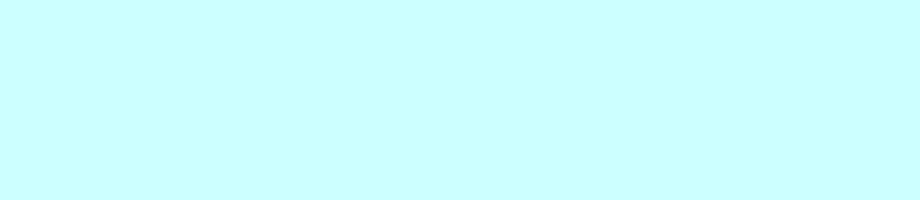 920x200 pixels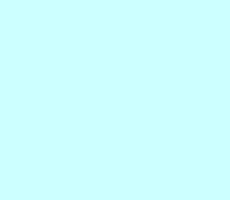 4x een foto van 230x200 pixels